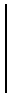 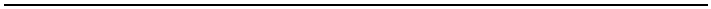 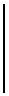 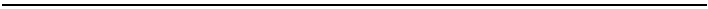 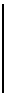 Objednávka poukázek	Číslo objednávky:	103125_5070142138-388746 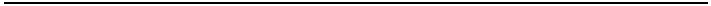 Dodavatel: 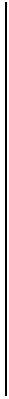 Up Česká republika s.r.o. Zelený pruh 1560/99 140 00 Praha 4 Telefon: FAX: www.mujup.cz Typ poukázek:	Stravenky 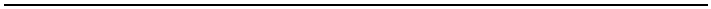 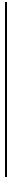 Způsob úhrady: 
Datum objednávky: 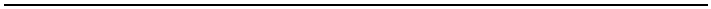 62913671 CZ62913671 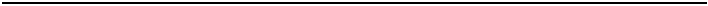 Odběratel:	IČO: 00024856 Kód klienta: 103125 Interní kód objednávky: 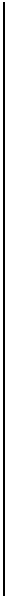 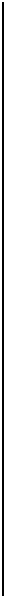 Česká republika - Okresní soud v Jablonci nad Nisou Mírové náměstí Jablonec nad Nisou Objednávku schválil: Objednávku vystavil: Telefon: Email: 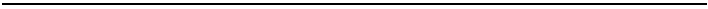 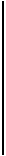 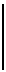 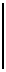 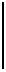 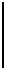 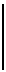 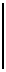 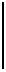 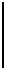 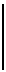 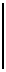 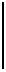 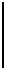 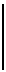 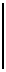 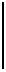 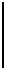 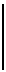 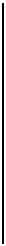 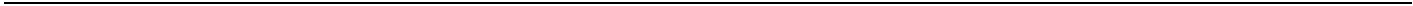 1/2 2/2 Počet šekových knížek 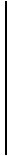 Počet poukázek v šekové knížce Počet poukázek celkem Nominální hodnota Hodnota celkem: počet poukázek x nominální hodnota 1 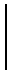 22 22 140 3,080 Kč 3 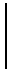 21 63 140 8,820 Kč 4 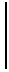 20 80 140 11,200 Kč 6 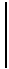 19 114 140 15,960 Kč 9 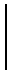 18 162 140 22,680 Kč 15 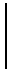 17 255 140 35,700 Kč 9 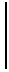 16 144 140 20,160 Kč 3 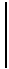 15 45 140 6,300 Kč 3 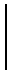 14 42 140 5,880 Kč 1 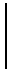 13 13 140 1,820 Kč 6 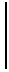 12 72 140 10,080 Kč 1 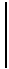 11 11 140 1,540 Kč 1 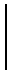 10 10 140 1,400 Kč 1 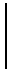 9 9 140 1,260 Kč 2 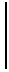 8 16 140 2,240 Kč 1 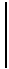 7 7 140 980 Kč 1 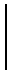 4 4 140 560 Kč 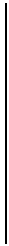 Hodnota poukázek celkem 67 1069 149,660 Kč Počet šekových knížek Počet poukázek v šekové knížce Počet poukázek celkem Nominální hodnota Hodnota celkem: počet poukázek x nominální hodnota Celková cena: 149,660 Kč 